ПАМЯТКА ДЛЯ ПАЦИЕНТАПоказания:Существенные отклонения от нормы в ОАМ;При симптомах патологии мочевыделительного тракта (изменение цвета, запаха, прозрачности и количества мочи, частоты мочевыделения, боли в поясничной области, нижнем отделе живота, при мочеиспускании); Скрытая гематурия (наличие кровяных примесей в моче);Цилиндрурия (наличие цилиндров в моче);Диагностика преобладания у пациента эритроцитов или лейкоцитов в моче;Обследование беременных;Диагностика позднего токсикоза у беременных;Диагностика латентного (вялотекущего) воспаления мочевыводящих путей и почек;Диагностика повреждения почек при некоторых системных заболеваниях (например, сахарном диабете, системной красной волчанке, амилоидозе, васкулите и травмах); Контроль эффективности текущего курса лечения.Правила подготовки к анализу:За 3 суток до исследования:прекратить прием растительной пищи, которая может изменить цвет мочи (свекла, морковь и т.д.);отказаться от приема диуретиков и продуктов питания, обладающих мочегонным действием (арбуз).За сутки до теста:отказаться от энергетических и алкогольных напитков;исключить физические нагрузки и эмоциональный стресс.Дополнительная информация:анализ мочи проводят не ранее чем на 7-е сутки после цистоскопии;собирать биоматериал во время менструаций разрешается только в экстренных случаях.Правила сбора мочи:Перед процедурой сбора мочи необходимо выполнить тщательный гигиенический туалет половых органов. Это позволит снизить вероятность попадания бактерий потовых и сальных желез в биоматериал (мочу).Для анализа берется средняя порция утренней мочи, собранная сразу после пробуждения.Первые 15-20 мл мочи сливаются в унитаз, поскольку в них содержится большое количество органических примесей;Следующая порция (средняя) объемом не менее 30 мл собирается в стерильный контейнер. Если в комплекте прилагается консервант, то его необходимо добавить в мочу;Оставшуюся мочу также сливают в унитаз.К контейнеру прикрепляется сопроводительный лист со следующей информацией: ФИО пациента, дата и время сбора мочи, общий объем собранного биоматериала.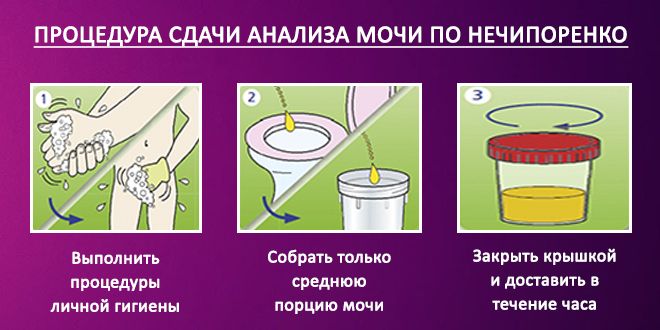 